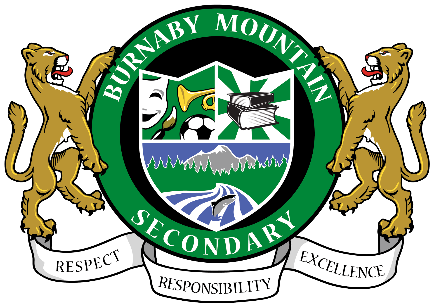 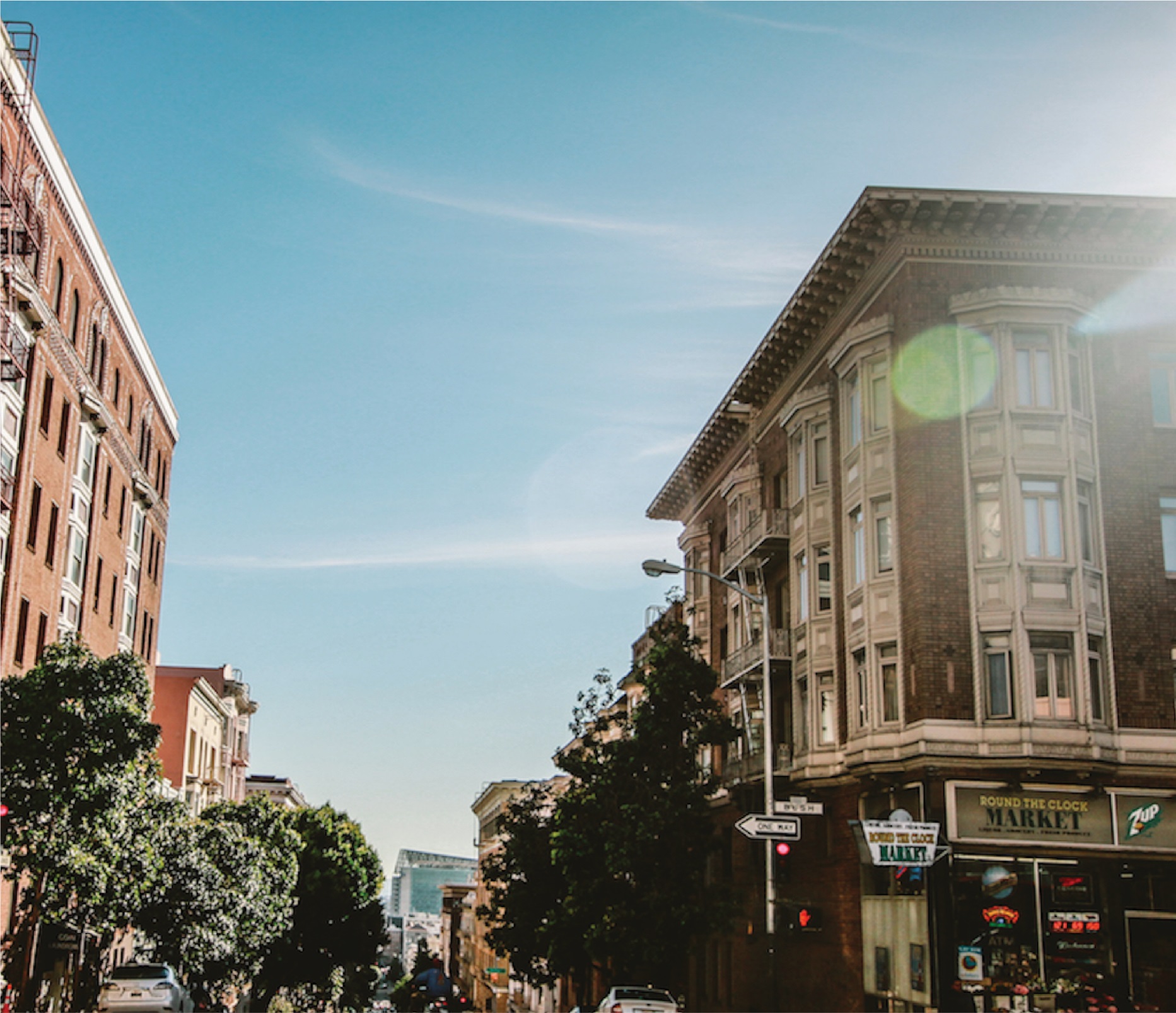 New Media 10 Peer Edit #1Editor:Edits given (brief explanation):Editor’s signature: New Media 10 Peer Edit #2Editor:Edits given (brief explanation):Editor’s signature: NEW MEDIA 10 PEER EDIT # 3Name of Author:Editor:Edits given (brief explanation):Editor’s signature: